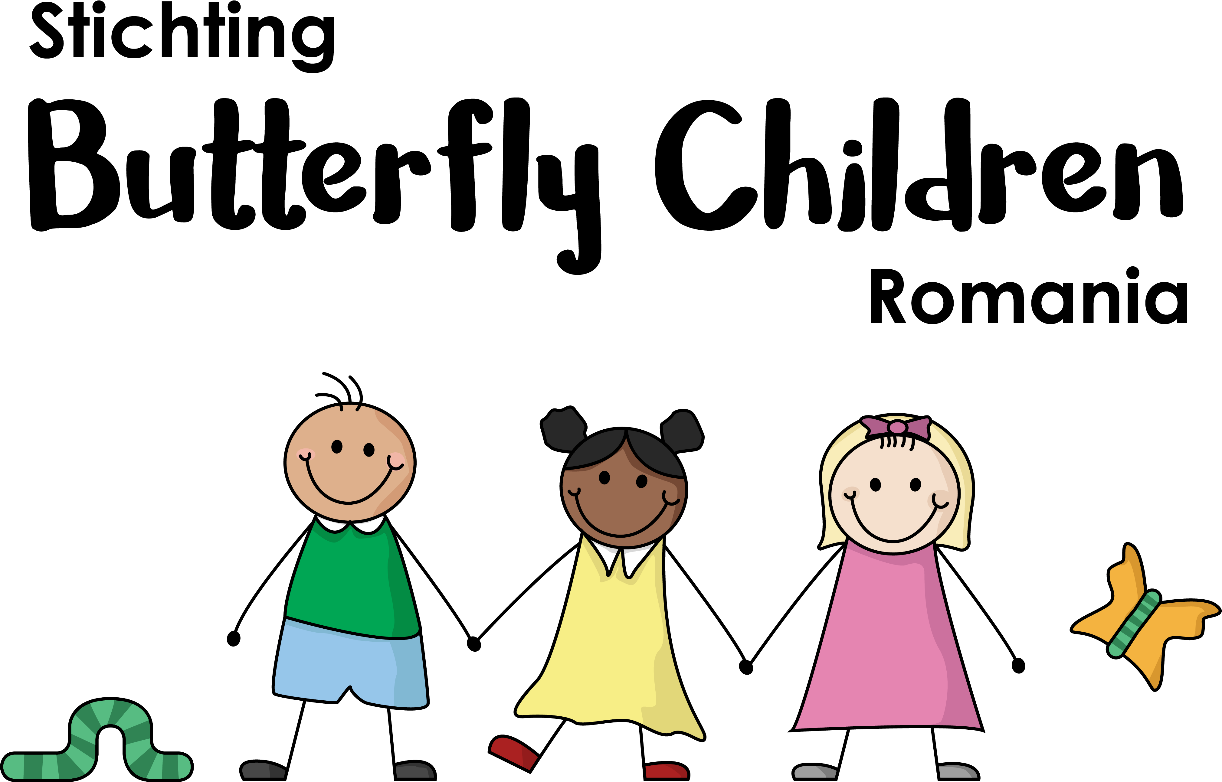 Beleidsplan 2022-2025InhoudsopgaveInleidingStichting Butterfly Children Romania werd opgericht op 17 september 2018. Evelien Tollenaar (voorzitter), werkte op vrijwillige basis geruime tijd voor kindertehuis ‘Lidia Home’ in Roemenië.Met haar eigen ogen zag zij hoe het kindertehuis te kampen heeft met een gebrek aan financiële ondersteuning om de kinderen voldoende te voorzien van basisbehoeften. Verder zijn er momenteel geen mogelijkheden tot extra aspecten. Eén van die extra aspecten is bijvoorbeeld de behoefte aan psychische hulp voor sommige kinderen in de vorm van een therapie. Dit inspireerde haar om met haar kennis en ervaring Stichting Butterfly Children Romania op te zetten.De stichting zet zich primair in voor het verbeteren van de financiële situatie en daarmee de leefomstandigheden van de kinderen van Lidia Home. In de toekomst hoopt zij daarnaast bij te dragen aan de verbetering van het leven van kinderen en minderbedeelden in Roemenië.Het komende jaar staat in het teken van doorontwikkeling en werving van donateurs. Dit beleidsplan biedt inzicht in onder andere de doelstelling, missie, visie en strategie van Stichting Butterfly Children Romania. Verder komt informatie over het bestuur en de financiën aanbod.BestuurVoorzitter:	Evelien Tollenaar Penningmeester:	Jarno de Boer Secretaris:	Dineke van Olst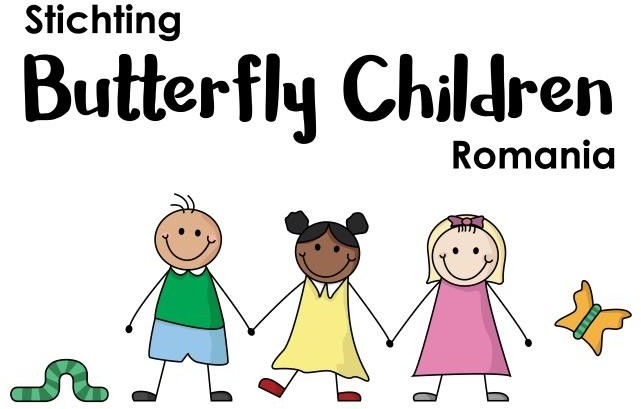 Contactgegevens Meester Drostweg 138071 HE Nunspeetstichtingbutterflychildrenromania@outlook.com www.stichtingbutterflychildrenromania.nl Inschrijvingsnummer Kamer van Koophandel: 72601140Fiscaal nummer (RSIN): 859169236 Bankgegevens: NL 58 RABO 0333 100 58  t.a.v. Stichting Butterfly Children Romania Hoofdstuk 1: Wie zijn wijIn het eerste hoofdstuk gaan we in op de huidige situatie in Roemenië en het project Lidia Home. Daarnaast komen missie en visie aan bod. Huidige situatieDe economische situatie lijkt te verbeteren in Roemenië. Echter is dit slechts een halve waarheid. Het welgestelde deel van de bevolking groeit mee met de economische situatie, maar de minderbedeelden (vaak van Hongaarse afkomst) blijven drastisch achter in deze ontwikkeling.Vaak komt dit doordat zij geen eerlijke kans krijgen om zich verder te ontwikkelen. In Roemenië leeft daarnaast een grote groep zigeuners volgens haar eigen levensbeschouwing.Lidia HomeHet van oorsprong Hongaarse kindertehuis ‘Lidia Home’ is gevestigd in Târgu Mureş. Het kindertehuis biedt momenteel onderdak aan veertien in de leeftijd van vier tot twintig jaar. De kinderen hebben allemaal hun eigen reden waarom zij in het kindertehuis verblijven.Vaak kunnen de kinderen door armoedige levensomstandigheden niet thuis blijven wonen of is er maar één ouder in beeld.Door middel van educatie begeleidt Lidia Home de kinderen in de richting naar een kansrijke toekomst. De kinderen hebben de vrijheid om te blijven in het kindertehuis totdat zij hun studie hebben afgerond en zelfstandig op hun eigen benen kunnen staan. De situatie in het kindertehuis is op dit moment dat het de kinderen onderdak kan bieden, voedsel en educatie. Dit alles is in geringe mate.Zoals eerder vermeld in de inleiding heeft Evelien Tollenaar geruime tijd voor Lidia Home gewerkt. Ze zag met eigen ogen hoe het kindertehuis te kampen heeft met een gebrek aan financiële ondersteuning om de kinderen voldoende te voorzien van basisbehoeften. Het kindertehuis is in staat om de kinderen in slechts geringe mate te voorzien van goed onderdak, voldoende voedsel en educatie. Vanuit Stichting Butterfly Children Romania is de drijfveer om Lidia Home financieel te helpen, zodat zij de zorg aan hulpbehoevende kinderen en minderbeelden kunnen blijven bieden. De komende jaren richt de stichting door financiële steun zich op het verbeteren van:Basisbehoeften en lichamelijke gezondheid: De kinderen hebben het nodig om meer fruit, vitamine en vlees te krijgen om hun gezondheid op peil te kunnen houden. Verder zijn er regelmatig kosten voor medicatie, tandarts en doktoren.Educatie: Sommige van de kinderen hebben meer hulp nodig en spullen voor hun studie.Geestelijke gezondheid: Het waar nodig bieden van psychologische ondersteuning aan de kinderen middels therapie om de hindernissen die zij ondergingen te kunnen verwerken.Huisvesting: Het kindertehuis heeft de komende jaren een aantal essentiële renovaties nodig. Denk hierbij aan de renovatie van het dak (er is op dit moment sprake van ernstige lekkage bij regenval), de badkamers en het elektriciteitssysteem.In de toekomst hoopt de stichting haar hulp uit te kunnen breiden naar andere projecten.BestuurHet bestuur bestaat uit drie bestuursleden, die worden ondersteund door een aantal enthousiaste vrijwilligers. De bevoegdheid van het bestuur is vastgelegd in de statuten van Stichting Butterfly Children Romania. De bestuursleden en de vrijwilligers krijgen geen vergoeding voor hun werkzaamheden. Het bestuur komt minimaal één keer per kwartaal samen voor een bestuursvergadering. Per jaar wordt er tenminste één jaarverslag en financieel verslag opgesteld.Missie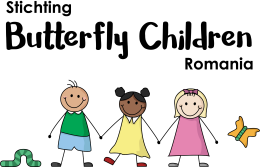 “Een rups zoekt naar een weg in de wereld en ontpopt zich als een vlinder om de wijde wereld in te vliegen”.In een wereld van vallen en opstaan, streeft Stichting Butterfly Children Romania naar een waardig leven voor hulpbehoevende kinderen en minderbedeelden in Roemenië. Onze drijfveer is om deze waardevolle individuen te ondersteunen naar een kansrijke toekomst, omdat wij vinden dat zij het recht hebben om zich te ontwikkelen tot de vlinder die zij mogen zijn.VisieVanuit het christelijke geloof geloven wij in de opdracht die God ons heeft gegeven. “Heb God lief boven alles en heb uw naaste lief als uzelf.” De volgende Bijbeltekst inspireert ons in het werk dat wij voor de stichting mogen doen:“Rijke en arme mensen zijn gelijk, want de Heere heeft hen allen gemaakt.” (Spreuken 22, vers 2)Doelstelling en strategieStichting Butterfly Children Romania heeft ten doel:Hulpverlening in de ruimste zin die gericht is op de verbetering van leefomstandigheden en het vergroten van kansen in de maatschappij van hulpbehoevende kinderen en minderbedeelden in Roemenië.Het verrichten van alle verdere handelingen, die met het vorenstaande in ruimste zin verband houden of daartoe bevorderlijk kunnen zijn.Stichting Butterfly Children Romania tracht haar doel onder meer te bereiken door:Het bijeenbrengen van gelden, goederen en vrijwilligers.Het onderhouden van contacten en samenwerking met lokale instanties in Roemenië.De stichting beoogt het niet maken van winst.Hoofdstuk 2: Verantwoording strategieIn het eerste hoofdstuk is ingegaan op de huidige situatie in Roemenië en het kindertehuis. Primair richt de stichting zich de komende jaren op het project Lidia Home.Op dit moment bestaat de stichting al een aantal jaar. Er zijn een aantal vaste sponsoren en eventuele acties die jaarlijks terug komen. 2.1 ToekomstIn de komende jaren tracht Stichting Butterfly Children Romania bij te dragen aan de verbetering van het leven van kinderen en minderbedeelden in Roemenië. Daarbij streeft zij in het bijzonder naar het verbeteren van de leefomstandigheden van de kinderen en minderbedeelden, evenals het vergroten van hun kansen voor de toekomst. Om deze doelen te bereiken, focust de stichting zich in de periode van 2022 tot en met 2025 op de volgende aspecten:Mensen kunnen op verschillende manieren Stichting Butterfly Children Romania helpen om het doel te verwezenlijken. De verschillende manieren zijn: eenmalige gift, structureel ondersteunen, in actie komen en door gebed.Hoofdstuk 3: Financiën